Соревнования по мини-футболу среди команд общеобразовательных учреждений г.Уфы в рамках общероссийского проекта «Мини-футбол в школу» среди юношей 2000-2001г.р.Группа «А»Расписание игр 5 декабря 2013 года.Группа «А»Группа «Б»Расписание игр 6 декабря 2013 года.Группа «Б»Награждение победителей и призеров: 12.10 – 12.20.Лицей №5 Кировского р-наЛицей №68 Калининского р-наДёмский р-нСОШ №130 Октябрьского р-наКол-во очковМестоЛицей №5 Кировского р-на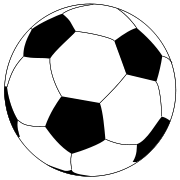 Лицей №68 Калининского р-наДёмский р-нСОШ №130 Октябрьского р-наВремяВстречающиеся команды8.30-8.55Лицей №5 Кировского р-на – Лицей №68 Калининского р-на9.00-9.25Дёмский р-н – СОШ №130 Октябрьского р-на9.30-9.55Лицей №5 Кировского р-на – Дёмский р-н10.00-10.25Лицей №68 Калининского р-на – СОШ №130 Октябрьского р-на10.30-10.55Лицей №5 Кировского р-на – СОШ №130 Октябрьского р-на11.00-11.25Лицей №68 Калининского р-на – Дёмский р-нГимназия №20 Советского р-наЛенинский р-нСОШ №80 Орджоникидзевского р-наКол-во очковМестоГимназия №20 Советского р-наЛенинский р-нСОШ №80 Орджоникидзевского р-наВремяВстречающиеся команды8.30-8.55Гимназия №20 Советского р-на – Ленинский р-н9.00-9.25Гимназия №20 Советского р-на – СОШ №80 Орджоникидзевского р-на9.30-9.55Ленинский р-н – СОШ №80 Орджоникидзевского р-на10.00-10.25Полуфинал №1. 1А – 2Б10.30-10.55Полуфинал №2. 1Б – 2А11.00-11.25Игра за 3-4 место. (Проигравшие в полуфиналах)11.30-12.00Финал. Игра за 1-2 место.